ПАМЯТКА ДЛЯ РОДИТЕЛЕЙ«Жизнь для жизни».		Рекомендации по пропаганде правил пожарной безопасности для детей и их родителей. (Что и как рассказывать детям о правилах пожарной безопасности).Люди! Пожалуйста, бдительны будьте! 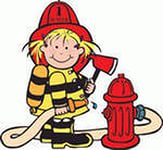 Помните и никогда не забудьтеНашей ошибки – секунда цена, Но безвозвратно растает она…Жизнь нам дается единственный раз.Будем ответственны здесь и сейчас!!! Учимся сами и учим детей:1.Демонстрируйте ребенку пример ответственного отношения к безопасности жизни. Сами строго соблюдайте требования, которые предъявляете к ребенку.2.Постоянно напоминайте ребенку о том, что нужно делать в случае пожарной опасности (покидать помещение как можно скорее, звонить по нужному телефону).3.Обращайте внимание ребенка не только на последствия неправильного поведения детей и взрослых в экстремальной ситуации. Чаще приводите примеры позитивного характера (быстрой реакции, правильных действий в ситуации).4.Обеспечьте хранение пожароопасных предметов вне доступа детей. Не позволяйте играть с ними даже в Вашем присутствии.5. Покажите ребенку Ваш неподдельный  интерес к проблеме безопасности жизни: читайте об этом, смотрите фильмы и мультфильмы, рисуйте, лепите, клейте поделки, которые требуют знания правил безопасности. Обязательно обсуждайте проблему с ребенком, спрашивайте его мнение.6.Выучите с ребенком простые «детские»  правила пожарной безопасности. Прикрепите печатный вариант правил на видном месте  и периодически «забывайте» какое-либо из них. Просите ребенка  напомнить их Вам.7.Для активной речевой практики и закрепления знаний о безопасности жизни рассказывайте правила бабушкам и дедушкам, другим родственникам.КЧС и ОПБ с.п. Русскинская, 2014 год